05.12.2023 г. прошла профориентационная беседа учащихся с сотрудниками ГИБДД. Целью мероприятия стала популяризация среди молодежи службы в органах внутренних дел, ориентирование выпускников на поступление в высшие учебные заведения системы МВД России. Инспектор рассказала будущим выпускникам о порядке поступления в юридические ВУЗы системы МВД России, особенностях учебного процесса, различных направлениях деятельности полицейских, о требованиях, которые предъявляются к кандидатам, решившим поступать в учебные заведения МВД РФ.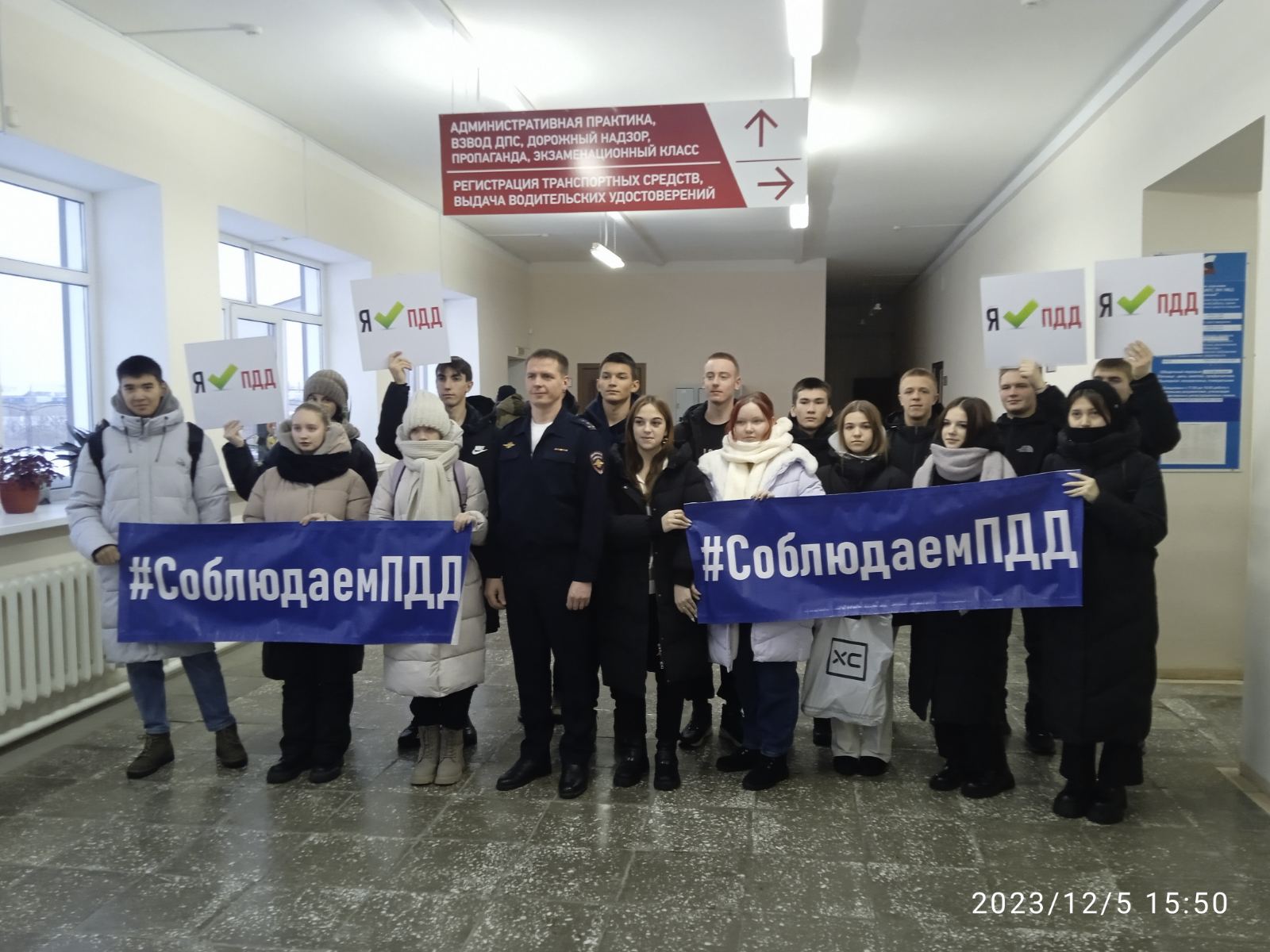 